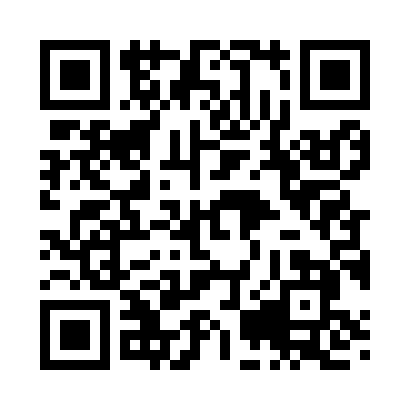 Prayer times for Spring Hill, Alabama, USAMon 1 Jul 2024 - Wed 31 Jul 2024High Latitude Method: Angle Based RulePrayer Calculation Method: Islamic Society of North AmericaAsar Calculation Method: ShafiPrayer times provided by https://www.salahtimes.comDateDayFajrSunriseDhuhrAsrMaghribIsha1Mon4:185:3912:454:267:529:122Tue4:195:3912:464:267:529:123Wed4:195:4012:464:267:519:124Thu4:205:4012:464:277:519:125Fri4:205:4112:464:277:519:126Sat4:215:4112:464:277:519:117Sun4:225:4212:464:277:519:118Mon4:225:4212:474:277:519:119Tue4:235:4312:474:287:509:1010Wed4:245:4312:474:287:509:1011Thu4:245:4412:474:287:509:0912Fri4:255:4412:474:287:509:0913Sat4:265:4512:474:287:499:0814Sun4:275:4612:474:287:499:0815Mon4:275:4612:474:287:489:0716Tue4:285:4712:484:287:489:0717Wed4:295:4712:484:287:489:0618Thu4:305:4812:484:297:479:0519Fri4:315:4912:484:297:479:0520Sat4:315:4912:484:297:469:0421Sun4:325:5012:484:297:469:0322Mon4:335:5012:484:297:459:0223Tue4:345:5112:484:297:449:0124Wed4:355:5212:484:297:449:0125Thu4:365:5212:484:297:439:0026Fri4:365:5312:484:297:428:5927Sat4:375:5412:484:297:428:5828Sun4:385:5412:484:297:418:5729Mon4:395:5512:484:297:408:5630Tue4:405:5612:484:287:408:5531Wed4:415:5612:484:287:398:54